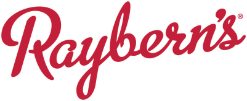 Maintenance MechanicPOSITION SPECIFICSReports To: 	Maintenance SupervisorFLSA Status:	HourlyROLESUMMARYPerforms preventative maintenance, repairs, overhauls, facility repair, and equipment installation with attention to both personal and food safety.  ESSENTIAL DUTIES AND RESPONSIBILITIES include the following. Conducts machine setup, troubleshooting, repairs and preventive maintenance service of all equipment for the slicing, assembling, packaging, washing, conveying and shipping of frozen foodProvides emergency/unscheduled repairs of production equipment during production and performs scheduled maintenance repairs of production equipment during machine servicePrepares and sets up machinery for scheduled production runsPerforms mechanic skills including, but not limited to, mechanical, electrical, pneumatic and hydraulic troubleshooting and repair of packaging and production machinesWork with engineering and production to learn, repair or modify equipment designActively participate on facility projects to support efforts in facility improvements or upgradesReads and interprets equipment manuals and work orders to perform required maintenance and serviceComply with OSHA Safety and Health rulesUse of Lock out Tag Out ProceduresPlease note this job description is not designed to cover or contain a comprehensive listing of activities, duties or responsibilities that are required of the employee for this job. Duties, responsibilities and activities may change as needed at any time with or without notice.QUALIFICATIONSEDUCATION and EXPERIENCE5+ years of related experience in packing machines/production machinesCERTIFICATES, LICENSES AND REGISTRATIONSNone requiredREQUIRED KNOWLEDGE, SKILLS, ABILITIESTroubleshooting experience, problem solving skills, maintenance of electrical, mechanical, pneumatics and hydraulicsAbility to properly use hand tools, shop tools and test equipmentAbility to multi-task while prioritizing emergency equipment issuesExperience in metal working and fabrication experienceExperience with troubleshooting controls systems. PLC is a plusProficiency in basic S.S. welding is a plusAble to work in a high speed, high temperature (90+F) and congested work environment. Able to work overtime and the weekends as required.Perform quality work within deadlines with or without direct supervision.Work effectively as a team contributor on all assignments.Work independently while understanding the necessity for communicating and coordinating work efforts with other employees and organizations. 